APELLIDO Y NOMBRE DEL SOLICITANTE:  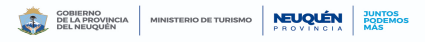 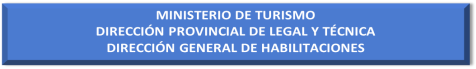 LOCALIDAD:  NOMBRE DEL ESTABLECIMIENTO:  EXPEDIENTE: COMPLETAR SOLO EN EL CASO DE QUE YA TUVIESE INICIADO EXPEDIENTE REQUISITOS PARA LA HABILITACIÓN CAT. HIDRO SPEED Resolución MPyT N° 138/05 y modificada por Resolución MDT N° 369 /13(La totalidad de la documental requerida se deberá presentar en formato DIGITAL y correspondiente archivo PDF)Copia digital DNI (Titularidad) Constancia inscripción AFIP Constancia IIBB de la Dirección Provincial de Rentas del NeuquénFicha Técnica solicitar a registrotur@neuquen.gov.ar o bien descargar desde xxxxxxxxxxxxxxxxxxxxxxxxCurriculum Apto Físico acorde Actividad (certificado médico suscripto por profesional de la salud)Foto 4X4 Póliza de Seguro de Responsabilidad Civil (monto de cobertura  $3.500.000) c/ cláusula de No Repetición a favor del Ministerio de Turismo del Neuquén C.U.I.T 30-71588612-6 (Montos requeridos s/riesgo por NO-2022-01653628-NEU-LEGAL#MTUR)Norma legal Autorización de Recursos Hídricos (ssrh.guiasdepesca@gmail.com) Constancia Curso de Primeros Auxilios con antigüedad no mayor a 2 años Carnet de Botero/ Guia de Kayak otorgado por Prefectura Naval Argentina.Acta de verificación habilitante para la actividad por Prefectura Naval Argentina.Licencia Comercial o Constancia de exención Licencia Comercial, expedida por el MunicipioEn caso de precisar asesoramiento/asistencia en relación a la habilitación y correspondiente documentación a presentar comunicarse con el área de la Dirección General de Habilitaciones Turísticas, TEL: 299-4115277, Mail: habilitatur@neuquen.gov.ar/registrotur@neuquen.gov.ar, domicilio Perito Moreno Nº 365, Ciudad de Neuquén. -